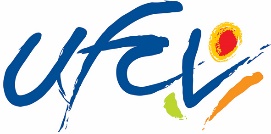 Nom & prénom de l’enfant :                                                        Age :                           Classe :                   Modalités d’inscription et de réservation : Jusqu’à  5 jours pleins avant la venue de l’enfant. Au-delà, acceptation des réservations en fonction des places restantes.A Rubelles,									Signature :Le : …………………………..DateJournée½ journée matin½ journée après-midiMercredi 09 JanvierMercredi 16 JanvierMercredi 23 JanvierMercredi 30 JanvierMercredi 06 FévrierMercredi 13 Février Mercredi 20 Février